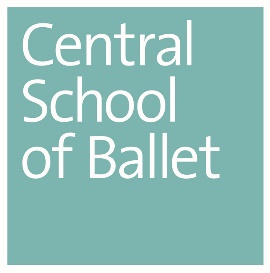 Admissions Appeal/Complaint FormThis form is only for the purpose of submitting a formal admissions complaint or appeal at either Stage 1 or Stage 2, in accordance with Central School of Ballet’s Admissions Appeals and Complaints Procedure.  Please ensure that you read the procedure before completing and submitting this form. Please contact qualityteam@csbschool.co.uk with any queries.Please complete this form either electronically or, if handwriting, please complete in block capitals:Please indicate whether you are lodging a Stage 1 or Stage 2 complaint or an appeal, and the respective grounds, by completing the relevant boxes below:Please list all documentation enclosed with your submission (there is no minimum or maximum limit)On the next page, you are asked to provide your statement of complaint/appeal, followed by a clear indication of your desired outcome/resolution.  Please read the guidance below:Applicant DetailsApplicant DetailsSurname:First name:Contact address:Contact e-mail(s) address:Contact telephone number:Date of Birth:Course applied to:Expected start of programme (e.g. September 2017):Reference no. (if applicable)Important information and guidanceYou are advised to read through the Admissions Appeal and Complaints Policy and Procedure before making a submission, as it contains important information about how your complaint/appeal will be handled and respective timeframes.These procedures have two stages, and you should clearly indicate on this form which stage you are lodging your admissions complaint or appeal.To make a Stage 1 admissions appeal or complaint, you must submit:A completed Admissions Appeal/Complaint FormAny supporting evidence (this should be listed in Section 5 of the form)To make a Stage 2 admissions appeal or complaint, you must submit:A freshly completed Admissions Appeal/Complaint Formthe original Stage 1 Admissions Appeal/Complaint form, together with any supporting evidence which was submitted for consideration with the Stage 1 submissionThe Stage 1 Outcome letterAny other new evidence which you wish to have considered as part of your Stage 2 admissions appeal/complaintPlease complete all the requested information.  Please note that incomplete or late submissions will not be considered unless there are exceptional circumstances.STAGE 1 COMPLAINTSTAGE 1 COMPLAINTI am lodging a Stage 1 COMPLAINT on the following ground(s):Please tick all grounds that apply:That there is evidence of significant administrative or procedural error in the admissions processThat there is evidence of prejudice or bias in the selections processSTAGE 1 APPEALSTAGE 1 APPEALI am lodging a Stage 1 APPEAL on the following ground(s):Please tick all grounds that apply:That there is evidence of significant administrative or procedural error in the admissions processThat there is evidence of prejudice or bias in the selections processThat there is additional relevant information which was for valid reasons unable to be included in the original application, and which warrants further consideration of the applicationSTAGE 2 COMPLAINT OR APPEAL(Please note the grounds at Stage 2 of the procedure are the same, regardless of whether you have submitted an appeal or a complaint)STAGE 2 COMPLAINT OR APPEAL(Please note the grounds at Stage 2 of the procedure are the same, regardless of whether you have submitted an appeal or a complaint)STAGE 2 COMPLAINT OR APPEAL(Please note the grounds at Stage 2 of the procedure are the same, regardless of whether you have submitted an appeal or a complaint)STAGE 2 COMPLAINT OR APPEAL(Please note the grounds at Stage 2 of the procedure are the same, regardless of whether you have submitted an appeal or a complaint)I am lodging aStage 2 COMPLAINTI am lodging aStage 2 APPEALI am making my Complaint/Appeal on the following ground(s):I am making my Complaint/Appeal on the following ground(s):I am making my Complaint/Appeal on the following ground(s):Please tick all grounds that apply:2a) That there is evidence of significant administrative or procedural error in the processing of the Stage 1 complaint or appeal2a) That there is evidence of significant administrative or procedural error in the processing of the Stage 1 complaint or appeal2a) That there is evidence of significant administrative or procedural error in the processing of the Stage 1 complaint or appeal2b) That there is evidence of prejudice or bias in the handling of the Stage 1 complaint or appeal process2b) That there is evidence of prejudice or bias in the handling of the Stage 1 complaint or appeal process2b) That there is evidence of prejudice or bias in the handling of the Stage 1 complaint or appeal process2c) That there is additional relevant information which was for valid reasons unable to be included in the original application, and which warrants further consideration of the application2c) That there is additional relevant information which was for valid reasons unable to be included in the original application, and which warrants further consideration of the application2c) That there is additional relevant information which was for valid reasons unable to be included in the original application, and which warrants further consideration of the applicationSummary Details (please complete as many details of the boxes below as possible)Summary Details (please complete as many details of the boxes below as possible)Date of incident:Date of Admissions Decision:Date Stage 1 Complaint / Appeal was lodged:Date of Stage 1 Complaint / Appeal Outcome Letter:Stage 1 Outcome (Upheld/Not Upheld):Any brief relevant summary information you wish to draw to our attention (please note you are asked to provide a full statement of your Stage 2 appeal/complaint further on in this form):Any brief relevant summary information you wish to draw to our attention (please note you are asked to provide a full statement of your Stage 2 appeal/complaint further on in this form):Documentation (expand as required)Documentation (expand as required)Documentation (expand as required)Documentation (expand as required)Documentation (expand as required)No.DescriptionDescriptionDescriptionDescription1.2.3.4.Date of incident:Date of incident:__ /__ /____Date of admissions decision__ /__ /____If you are making a STAGE 1 complaint/appeal, your statement should include:Confirmation that you are making your complaint/appeal under Stage 1A concise explanation of how you believe you meet the respective ground(s) under which you are making your complaint/appealWhether you have attempted to informally resolve the matter(s) you are raisingAn explanation of why you believe the evidence you are submitting is relevant and supports your caseAny resulting steps that have already been offered by the School or that the School has taken to resolve the matterDetails of any responses you have received, clearly referencing any evidence you are supplying as part of your complaint/appealIf you are making a STAGE 2 complaint/appeal, your statement should include:Confirmation that you are making your complaint/appeal under Stage 2A concise explanation of how you believe you meet the respective ground(s) under which you are making your complaint/appealAny steps taken to resolve the matterA statement of why you feel the Stage 1 response(s) is/are unsatisfactoryAn explanation of why you believe the evidence you are submitting is relevant and supports your caseDetails of any responses you have received, clearly referencing any evidence you are supplying as part of your complaint/appealSTATEMENT OF COMPLAINT / APPEAL:Please write a statement describing the issue(s) of complaint/appeal.  Please refer to the guidance on the previous page of this form when completing your statement.Desired outcome(s):(Please specify your desired outcomes or resolutions to your complaint/appeal, expanding the box as necessary)DECLARATION:I confirm that the above details and any attached documentation is a true reflection of events to the best of my knowledge and that it does not contain any false or fraudulent information.I agree to the investigating officer on behalf of Central School of Ballet sharing details of this case, including information from my application, with other persons of the School and any independent external members of staff of other higher education institutions as necessary as part of any investigation and to retain a record of that investigation, in accordance with the Admissions Complaints and Appeals Procedure.Signature:Date of submission: